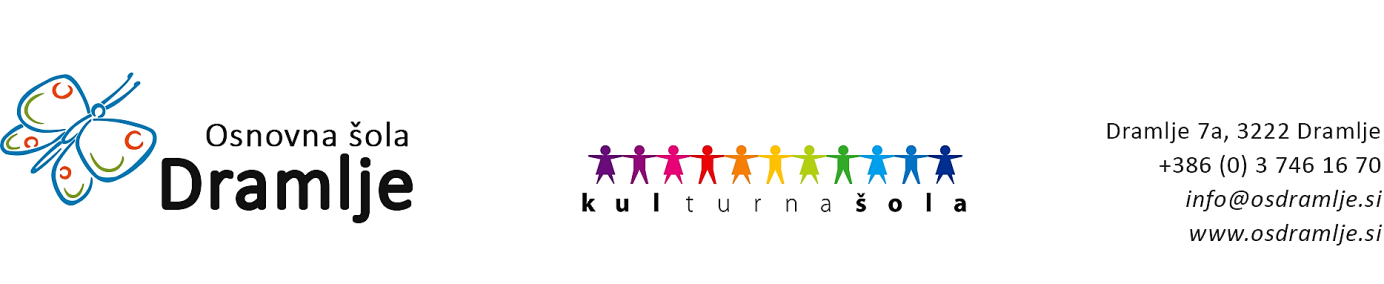 IME, PRIIMEK STARŠEV: ____________________________________ NASLOV BIVALIŠČA: ____________________________________ Vloga za oprostitev obiskovanja izbirnih predmetovPodpisani/podpisana _____________________________________________________                                                         (starši/ zakonit zastopnik otroka) ____________________________________________________________________ (prebivališče)prosim, da bo moj otrok_________________________________________________                                                                               (ime in priimek), ki v šolskem letu ___________ obiskuje ________ razred OSNOVNE ŠOLE DRAMLJEv celoti                                         pri eni uri tedensko(ustrezno obkrožite)oproščen sodelovanja pri izbirnih predmetih. Kot dokazilo o obiskovanju glasbene šole z javno veljavnim programom prilagam potrdilo o vpisu za šolsko leto, za katerega uveljavljam oprostitev obiskovanja izbirnih predmetov. Kraj in datum: _______________________ Podpis staršev oz. zakonitega zastopnika:_________________________________________